СОВЕТ  ДЕПУТАТОВ СЕЛЬСКОГО  ПОСЕЛЕНИЯПЕТРОВСКИЙ  СЕЛЬСОВЕТ Добринского муниципального районаЛипецкой области77-я сессия четвертого созываРЕШЕНИЕ18.02.2015г.                              п.свх.Петровский                              №181-рсО принятии органами местного самоуправления сельского поселения Петровский сельсовет   осуществления части полномочий органов местного самоуправления Добринского муниципального района 	Рассмотрев обращение главы сельского поселения Петровский сельсовет о принятии сельским поселением Петровский сельсовет осуществления части полномочий органов местного самоуправления Добринского муниципального района, решение Совета депутатов Добринского муниципального района от 03.02.2015г. №98-рс «О передаче осуществления части полномочий органов местного самоуправления Добринского муниципального района органам местного самоуправления поселений»,  руководствуясь п.4 ст.15 Федерального закона №131-ФЗ от 06.10.2003г. «Об общих принципах организации местного самоуправления в Российской Федерации»,  Уставом сельского поселения Петровский сельсовет, учитывая решение постоянной комиссии по правовым вопросам, местному самоуправлению, работе с депутатами и делам семьи, детства, молодежи, Совет депутатов сельского поселения Петровский сельсовет  		РЕШИЛ:1.Дать согласие на принятие органами местного самоуправления сельского поселения Петровский сельсовет осуществления с 1 января 2015 года сроком на один год следующих полномочий органов местного самоуправления Добринского муниципального района: 	1.1.Организация в границах сельских поселений электро-, тепло-, и газоснабжения населения, снабжения населения топливом в пределах полномочий, установленных законодательством Российской Федерации;1.2.Дорожная деятельность в отношении автомобильных дорог местного значения в границах населенных пунктов поселения и обеспечение безопасности дорожного движения на них, включая создание и обеспечение функционирования парковок (парковочных мест), осуществление муниципального контроля за сохранностью автомобильных дорог местного значения в границах населенных пунктов поселения, а также осуществление иных полномочий в области использования автомобильных дорог и осуществления дорожной деятельности в соответствии с законодательством Российской Федерации, а именно:- содержание автомобильных дорог местного значения в границах населенных пунктов сельского поселения;		1.3.Обеспечение проживающих в поселении и нуждающихся    в жилых помещениях малоимущих граждан жилыми помещениями, организация строительства и содержания муниципального жилищного фонда, создание условий для жилищного строительства, осуществление муниципального жилищного контроля, а также иных полномочий органов местного самоуправления в соответствии с жилищным законодательством;		1.4.Утверждение генеральных планов сельских поселений, правил землепользования и застройки, утверждение подготовленных на основе генеральных планов   поселения документации по планировке территории, утверждение местных нормативов градостроительного проектирования   поселения, резервирование земель и изъятие, в том числе путем выкупа, земельных участков в границах   поселения для муниципальных нужд, осуществление муниципального земельного контроля   за использованием земель сельских поселений, осуществление в случаях, предусмотренных Градостроительным кодексом Российской Федерации, осмотров зданий, сооружений и выдача рекомендаций об устранении выявленных в ходе таких осмотров нарушений;1.5.До 1 января 2017 года предоставление сотруднику, замещающему должность участкового уполномоченного полиции, и членам его семьи жилого помещения на период выполнения сотрудником обязанностей по указанной должности.2.Администрации сельского поселения Петровский сельсовет  заключить соответствующие соглашения.		3.Обнародовать настоящее  решение путем размещения на информационном стенде и на сайте администрации.Председатель Совета депутатовсельского поселенияПетровский сельсовет                                                    С.Н.Колгин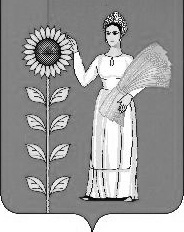 